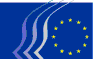 Európai Gazdasági és Szociális Bizottság Az EGSZB civil társadalmi díjaNyilatkozat a kizárási és a díjazhatósági kritériumokat illetőenAlulírott [az űrlap aláírójának neve]:Az érintett személynek nem kell benyújtania a kizárási kritériumokra vonatkozó nyilatkozatot, ha ugyanazt a nyilatkozatot az EGSZB egy másik pályázatán vagy odaítélési eljárásában már benyújtotta, feltéve, hogy a helyzet nem változott, és a nyilatkozat kiállítási dátuma óta eltelt idő nem haladja meg az egy évet.Ebben az esetben az aláíró kijelenti, hogy ugyanez a nyilatkozat a kizárási kritériumokról egy korábbi eljárás céljából már benyújtásra került, és megerősíti, hogy az adott helyzet vonatkozásában azóta változás nem történt:A személyt érintő, kizárást indokoló helyzetA jogi személy tekintetében képviseleti, döntéshozatali vagy ellenőrzési jogkörrel rendelkező természetes vagy jogi személyt és a tényleges tulajdonosokat érintő, kizárást indokoló helyzetekTermészetes személyekre nem vonatkozik. Ha a pályázó magánszemély, kérjük ezt a részt törölni.A jogi személy kötelezettségeiért korlátlan felelősséggel tartozó természetes vagy jogi személyt érintő, kizárást indokoló helyzetekElutasítási okok ezen pályázati eljárás keretébenKorrekciós intézkedésekAmennyiben a személy úgy nyilatkozik, hogy a fent felsorolt, kizárást indokoló helyzetek egyikében van, abban az esetben fel kell tüntetnie, hogy milyen intézkedéseket hozott a kizárást indokoló helyzet orvoslására, ezzel bizonyítva megbízhatóságát. Az intézkedések magukban foglalhatnak az ismételt előfordulás megelőzése érdekében hozott technikai, szervezeti vagy személyzeti intézkedéseket, kártérítés vagy pénzbírság kifizetését, illetve adó vagy társadalombiztosítási járulék befizetését. A meghozott korrekciós intézkedéseket ismertető, releváns igazoló dokumentumokat mellékletként csatolni kell e nyilatkozathoz. Ez nem vonatkozik az e nyilatkozat (d) pontjában említett helyzetekre.Igazoló dokumentumok benyújtása kérésreAz ajánlatkérő szerv kérésére és az általa meghatározott határidőn belül a személy köteles információt nyújtani azokról a természetes vagy jogi személyekről, akik az ügyviteli, ügyvezető vagy felügyelő testület tagjai, illetve képviseleti, döntéshozatali vagy ellenőrzési jogkörrel rendelkeznek, ideértve a tulajdonosi és irányítási struktúra részét képező jogi és természetes személyeket és a tényleges tulajdonosokat is. Köteles továbbá benyújtani az alábbi igazoló dokumentumokat a személyre magára, azon természetes és jogi személyekre, amelyek kapacitására támaszkodni kíván, az alvállalkozókra és a személy kötelezettségeiért korlátlan felelősséggel tartozó természetes vagy jogi személyekre vonatkozóan:Az (a), (c), (d), (f), (g) vagy (h) pontban említett helyzetekre vonatkozóan friss hatósági erkölcsi bizonyítványt, vagy ennek hiányában a gazdasági szereplő székhelye szerinti ország igazságügyi vagy közigazgatási hatósága által nemrég kibocsátott, ezzel egyenértékű okiratot kell benyújtani, amely igazolja az említett követelmények teljesítését. A fenti (b) pont vonatkozásában az érintett állam illetékes hatósága által frissen kibocsátott igazolást kell benyújtani. Ezeknek a dokumentumoknak bizonyítaniuk kell, hogy a személy az adók és társadalombiztosítási járulékok – pl. a héa, a jövedelemadó (csak természetes személyek esetében), a társasági adó (csak jogi személyek esetében) és a társadalombiztosítási járulékok – tekintetében valamennyi fizetési kötelezettségének eleget tett. Amennyiben az érintett országban nem bocsátják ki a fent említett dokumentumokat, úgy azok a gazdasági szereplő által a székhelye szerinti országban igazságügyi hatóság vagy közjegyző előtt eskü alatt tett nyilatkozattal, vagy ennek hiányában közigazgatási hatóság vagy illetékes szakmai testület előtt tett nyilatkozattal helyettesíthetők.A személy nem köteles benyújtani az igazoló dokumentumokat, amennyiben azokat az EGSZB egy másik pályázatán vagy közbeszerzési eljárásában már benyújtotta. A dokumentumoknak az ajánlatkérő szerv kérésének időpontjában egy évnél nem régebbi kibocsátásúaknak és még érvényeseknek kell lenniük. Az aláíró kijelenti, hogy az igazoló dokumentum egy korábbi eljárás céljából már benyújtásra került, és megerősíti, hogy az adott helyzet vonatkozásában azóta változás nem történt: Kiválasztási szempontok Igazoló dokumentumok a kiválasztáshozAz aláíró nyilatkozik arról, hogy a fent említett személy be tudja nyújtani a pályázati feltételek megfelelő fejezeteiben felsorolt, azon szükséges igazoló dokumentumokat, amelyek kérésre és haladéktalanul nem állnak rendelkezésre elektronikusan.A személy nem köteles benyújtani az igazoló dokumentumokat, amennyiben azokat az EGSZB egy másik pályázatán vagy közbeszerzési eljárásában már benyújtotta. A dokumentumoknak az ajánlatkérő szerv kérésének időpontjában egy évnél nem régebbi kibocsátásúaknak és még érvényeseknek kell lenniük. Az aláíró kijelenti, hogy az igazoló dokumentum egy korábbi eljárás céljából már benyújtásra került, és megerősíti, hogy az adott helyzet vonatkozásában azóta változás nem történt:A fent említett személy a jelen pályázati eljárás keretében elutasításra kerülhet és adminisztratív szankciókkal (kizárással vagy pénzbírsággal) sújtható, ha a jelen eljárásban való részvétel feltételeként tett bármely nyilatkozata vagy az általa közölt bármely információ valótlannak bizonyul.Teljes név	Dátum	Aláírás(kizárólag természetes személyek esetében) saját maga képviseletében:(kizárólag jogi személyek esetében) az alábbi jogi személy képviseletében: Személyazonosító igazolvány vagy útlevél száma:(„a személy”)Teljes hivatalos név:Hivatalos társasági forma:Cégjegyzékszám:Teljes hivatalos cím:Héanyilvántartási szám:(„a személy”)A nyilatkozat benyújtásának dátumaTeljes hivatkozás a korábbi eljárásra nyilatkozik, hogy a fent nevezett személy az alábbi helyzetek valamelyikében van-e:IGENNEMcsődeljárás, fizetésképtelenségi vagy felszámolási eljárás alatt áll, a vagyonát végelszámoló vagy bíróság kezeli, a hitelezőkkel csődegyezséget kötött, üzleti tevékenységét felfüggesztette, vagy az uniós vagy a nemzeti jogszabályok szerinti hasonló eljárás következtében bármely hasonló helyzetben van;jogerős ítélet vagy jogerős közigazgatási határozat megállapította, hogy a személy megszegte az alkalmazandó jog szerinti adófizetési vagy társadalombiztosítási járulékfizetési kötelezettségét;jogerős ítélet vagy jogerős közigazgatási határozat megállapította, hogy a személy súlyos szakmai kötelezettségszegést követett el azáltal, hogy megsértette a szakmai tevékenységére vonatkozó törvényeket, rendeleteket vagy etikai normákat, vagy a szakmai hitelességét befolyásoló, szándékosságra vagy súlyos gondatlanságra utaló jogellenes magatartást tanúsított, beleértve különösen az alábbiakat:csalárd vagy gondatlan módon félrevezető információt szolgáltatott a kizárási okok fennállásának vagy a kiválasztási szempontok teljesülésének ellenőrzése céljából, vagy egy szerződés/megállapodás teljesítése során;a verseny torzítására irányuló megállapodást kötött más személyekkel; szellemi tulajdonhoz fűződő jogokat sértett; az odaítélési eljárás során megkísérelte befolyásolni az ajánlatkérő szerv döntéshozatali folyamatát; olyan bizalmas információkat próbált megszerezni, amelyek jogtalan előnyöket biztosítanának számára az odaítélési eljárásban; jogerős ítélet megállapította, hogy a személy elkövette az alábbiak valamelyikét;csalás, az (EU) 2017/1371 irányelv 3. cikkének és az 1995. július 26-i tanácsi jogi aktusban kidolgozott, az Európai Közösségek pénzügyi érdekeinek védelméről szóló egyezmény 1. cikkének értelmében;az (EU) 2017/1371 irányelv 4. cikkének (2) bekezdésében és az 1997. május 26-i tanácsi jogi aktusban kidolgozott, az Európai Közösségek tisztviselőit és az Európai Unió tagállamainak tisztviselőit érintő korrupció elleni küzdelemről szóló egyezmény 3. cikkében meghatározott korrupció és a 2003/568/IB tanácsi kerethatározat 2. cikkének (1) bekezdésében említett magatartás, továbbá az alkalmazandó jogban meghatározott korrupció;bűnszervezethez kapcsolódó magatartás a 2008/841/IB tanácsi kerethatározat 2. cikkében említettek szerint;pénzmosás vagy terrorizmusfinanszírozás, az (EU) 2015/849 európai parlamenti és tanácsi irányelv 1. cikkének (3), (4) és (5) bekezdésében foglaltak szerint;terrorista bűncselekmények vagy terrorista tevékenységekkel összefüggő bűncselekmények, a 2002/475/IB tanácsi kerethatározat 1., illetve 3. cikkében meghatározottak szerint, vagy ilyen bűncselekményre való felbujtás, bűnsegély vagy kísérlet az említett határozat 4. cikkében foglaltak szerint;gyermekmunka vagy az emberkereskedelemmel kapcsolatos egyéb bűncselekmények, a 2011/36/EU európai parlamenti és tanácsi irányelv 2. cikkében meghatározottak szerint;az Unió költségvetéséből finanszírozott valamely szerződés vagy megállapodás teljesítése során a személy lényeges hiányosságokkal teljesítette a főbb kötelezettségeit, ami a szerződés idő előtti felmondásához, kötbér kivetéséhez vagy más szerződéses szankciókhoz vezetett, vagy amit az ajánlatkérő szerv, az Európai Csalás Elleni Hivatal (OLAF) vagy a Számvevőszék tárt fel az ellenőrzések és vizsgálatok folyamán; jogerős ítélet vagy jogerős közigazgatási határozat megállapította, hogy a személy a 2988/95/EK, Euratom tanácsi rendelet 1. cikkének (2) bekezdése értelmében vett szabálytalanságot követett el;jogerős bírósági vagy közigazgatási határozat megállapította, hogy a személy azzal a szándékkal hozott létre eltérő joghatóság alá tartozó szervezetet, hogy megkerüljön bizonyos, a bejegyzett székhelye, központi ügyvezetésének helye vagy elsődleges üzleti tevékenységének helye szerinti joghatóságban adózási, társadalmi vagy egyéb jogi előírásokat;(csak jogi személyek esetében) jogerős bírósági ítélet vagy közigazgatási határozat megállapította, hogy a jogi személyt a g) pontban említett szándékkal hoztak létre;a fenti c)–h) pontban említett helyzetek tekintetében az érintett személyre vonatkoznak a következők:létrehozását követően az Európai Ügyészség, a Számvevőszék, az Európai Csalás Elleni Hivatal (OLAF) vagy a belső ellenőr által elvégzett vizsgálatok és ellenőrzések keretében, illetve valamely uniós intézmény, uniós hivatal vagy uniós ügynökség vagy szerv engedélyezésre jogosult tisztviselőjének felelősségi körébe tartozó bármely egyéb műveletellenőrzés, ellenőrzés vagy kontroll keretében megállapított tények;nem jogerős közigazgatási határozatok, amelyek magukban foglalhatnak a szakmai etikai normák betartásának ellenőrzéséért felelős illetékes felügyeleti szerv által hozott fegyelmi intézkedéseket; az uniós költségvetés végrehajtásához kapcsolódó feladatokkal megbízott szervezetek vagy személyek döntéseiben említett tények;az uniós forrásokat felhasználó tagállamok által továbbított információk;az Európai Bizottságnak az uniós versenyjog megsértésével kapcsolatos határozatai vagy egy illetékes nemzeti hatóságnak az uniós versenyjog vagy a nemzeti versenyjog megsértésével kapcsolatos határozatai; vagyvalamely uniós intézmény, uniós hivatal vagy uniós ügynökség vagy szerv engedélyezésre jogosult tisztviselőjének kizárásra vonatkozó határozatai. Az aláíró nyilatkozik, hogy a fent említett jogi személy ügyviteli, ügyvezető vagy felügyelő testületének valamely természetes vagy jogi személy tagja, vagy a fent említett jogi személy tekintetében képviseleti, döntéshozatali vagy ellenőrzési jogkörrel rendelkező valamely természetes vagy jogi személy (ez például a társaság igazgatóit, irányítási és felügyeleti testületeinek tagjait, valamint azokat az eseteket fedi le, amikor egyetlen természetes vagy jogi személy rendelkezik a részvények többségével), vagy a személy tényleges tulajdonosa (az (EU) 2015/849 irányelv 3. cikkének 6. pontja értelmében) az alábbi helyzetek valamelyikében van: IGENNEMNem alkalmazandóA fenti (c) pontban szereplő helyzet (súlyos szakmai kötelezettségszegés)A fenti (d) pontban szereplő helyzet (csalás, korrupció vagy egyéb bűncselekmény)A fenti (e) pontban szereplő helyzet (szerződés teljesítése alatti lényeges hiányosságok)A fenti (f) pontban szereplő helyzet (szabálytalanság)A fenti g) pontban szereplő helyzet (szervezet létrehozása a jogi kötelezettségek megkerülése céljából)A fenti h) pontban szereplő helyzet (a jogi kötelezettségek kijátszása céljából létrehozott személy) nyilatkozik, hogy a fent említett jogi személy kötelezettségeiért korlátlan felelősséggel tartozó természetes vagy jogi személy az alábbi helyzetek valamelyikében van: IGENNEMNem alkalmazandóA fenti (a) pontban szereplő helyzet (csőd)A fenti (b) pontban szereplő helyzet (adófizetési vagy társadalombiztosítási járulékfizetési kötelezettség elmulasztása)nyilatkozik, hogy a fent nevezett személy:IGENNEMkorábban részt vett az ebben a pályázati eljárásban alkalmazott díjazási szabályok előkészítésében; e kritérium akkor alkalmazandó, ha ez az egyenlő bánásmód elvének megsértését vonja maga után, ideértve a pályázók közötti, másként nem orvosolható versenytorzulást is. DokumentumTeljes hivatkozás a korábbi eljárásraIllessze be a szükséges számú sort.nyilatkozik, hogy a fent említett személy megfelel-e a pályázati szabályzatban szereplő díjazhatósági szempontoknak:IGENNEMNem alkalmazandóteljesíti a pályázati szabályzat 3.1. pontjában feltüntetett díjazhatósági kritériumokat;DokumentumTeljes hivatkozás a korábbi eljárásraIllessze be a szükséges számú sort.